Информациядля консультантов по открытому конкурсу ОО «Институт политики развития» (ИПР) на закупку консультационных услугКраткое описание задания: Оказание консультационных услуг по разработке проекта Коммуникационной стратегии, включающей адвокационную составляющую.Квалификационные требования к консультанту: 1) физическое лицо – необходимо предоставить копию паспорта, юридическое лицо, индивидуальный предприниматель –копию свидетельства о государственной регистрации; 2) высшее образование в сфере коммуникаций, социологии, политологии или смежных дисциплин (необходимо указать в резюме); 3) подтвержденный опыт (не менее 3 (трех) лет) разработки коммуникационных и(или) адвокационных стратегий (опыт разработки подобных продуктов в некоммерческом секторе является преимуществом) – необходимо предоставить примеры; 4) подтвержденный опыт (не менее 3 (трех) лет) реализации (планирование, управление, включая финансирование и человеческие ресурсы) коммуникационных и(или) адвокационных стратегий в некоммерческом секторе – необходимо предоставить примеры); 5) отличное владение письменным и устным русским языком; 6) навыки организации и фасилитации групповых обсуждений; 7) положительная деловая репутация – необходимо предоставить письменные рекомендации от 3 (трех) предыдущих заказчиков подобных продуктов; 8) предоставление услуг на условии безналичной пост-оплаты – необходимо предоставить банковские реквизиты.Процедура отбора. Договор заключается с консультантом, который представил предложение, которое наилучшим образом соответствует требованиям ИПР (наилучшее предложение). Оценка предложений производится согласно критериям (Прилагается).Расчетные затраты времени для выполнения задания. 26 дней оказания консультационных услуг.В течение срока действия предложений консультанты не вправе вносить изменения в предлагаемый состав основных сотрудников и должны придерживаться предложенных ставок и общей цены.Ориентировочная дата, когда необходимо приступить к выполнению задания.                            11 октября 2023 года.ИПР не предоставляет консультантам какие-либо услуги, помещения, оборудование.Этапы задания установлены в техническом задании.Условия заключения договора субподряда на часть технического задания (в случае необходимости, будут оговорены дополнительно).Цены должны указаны в национальной валюте КР (кыргызский сом). В цену должны быть включены все расходов (страхование, уплату налогов и страховых взносов, другие обязательные платежи и др.).Оплата по договору будет осуществлена в следующем порядке: согласно техническому заданию, на основании подписанного акта оказанных услуг, счета на оплату. Консультант должен оформить счет-фактуры в соответствии с требованиями законодательства Кыргызской Республики.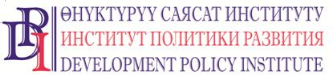 Общественное объединение«Институт политики развития»www.dpi.kg 